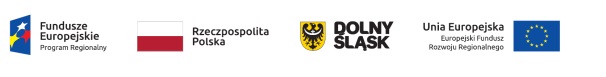 Wrocław dnia: 2021-04-16Szpital Specjalistyczny im. A. Falkiewicza we Wrocławiu Dział Administracji i Zamówień PublicznychWarszawska 252-114 Wrocław……………………………………[nazwa zamawiającego, adres]Znak sprawy: ZP/TP-04/2021	 INFORMACJA Z OTWARCIA OFERTDotyczy postępowania o udzielenie zamówienia publicznego prowadzonego w trybie tryb podstawowy na: Zakup, dostawa oraz serwis urządzeń do dezynfekcji służących zapobieganiu, przeciwdziałaniu oraz zwalczaniu  COVID- 19 na potrzeby Szpitala Specjalistycznego  im. A. Falkiewicza we Wrocławiu.Zamawiający, działając na podstawie art. 222 ust. 5 ustawy z dnia 11 września 2019 r. Prawo zamówień publicznych (Dz.U. poz. 2019 ze zm.) udostępnia informację z otwarcia ofert.Podczas otwarcia ofert, mającego miejsce w dniu 16/04/2021 o godz. 10:00, otwarte zostały oferty następujących wykonawców:           Zamawiający,(-) Paweł BłasiakDyrektor Szpitala Specjalistycznego im. A. Falkiewicza we Wrocławiu  Nr ofertyNazwa i adres wykonawcyCena oferty1GREENPOL Instytut Kształtowania Środowiska Sp.z o.o.ul. Żeromskiego 10/465-066 Zielona Góra128 535.00 zł2INFORMER MED SP.Z O.O.ul. Winogrady 118 61-626 Poznań129 492.00 zł